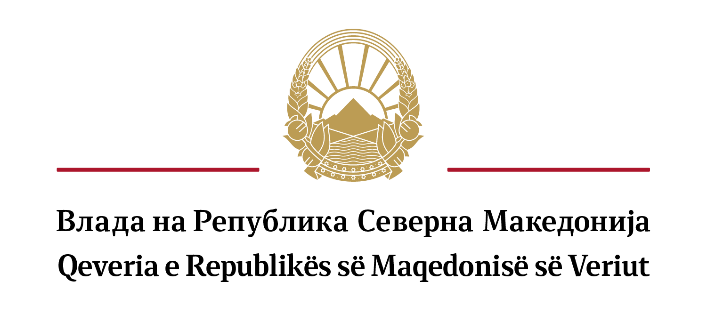 Совет за соработка меѓу Владата и граѓанското општествоKëshillit për bashkëpunim midis Qeverisë dhe shoqërisë civileПРИЈАВА за учество на два претставници на граѓанското општество во Работната група за реформа на системот на државно финансирање на граѓанските организацииПо Јавен повик објавен на ден17.9.2021 годинаПодатоци за организацијата1. Општи податоциИме на здружението/фондацијата: _______________________________________________Седиште и адреса: _____________________________________________________________Регистарски број (ЕМБС) и датум на упис во Централниот регистар на Република Северна Македонија: ____________________________________________________________Единствен даночен број: ________________________________________________________Телефон за контакт и  е – пошта: _________________________________________________Име и презиме на овластеното лице за застапување: ________________________________Област/и на дејствување согласно Статутот: ____________________________________________________________________________________________________________________Податоци за кандидатот 1. Општи податоциИме и презиме на кандидатот:___________________________________________________Вид и степен на образование: ____________________________________________________Телефон за контакт и е - пошта:__________________________________________________2. Професионално искуство на кандидатот Број на години на работно или волонтерско искуство во граѓанското општество на прашања во областите: финансиска одржливост или развој на граѓанското општество:___________________________________________________________________________Експертиза во областите: финансиска одржливост или развој на граѓанското општество(број на спроведени проекти, објавени публикации, учество во работни групи, иницирање и учество во процеси за застапување и сл.) ___________________________________________________________________________________________________________________________________________________________Активно познавање на англискиот јазик	_________________________________________	3. Дали кандидатот е:Член на орган на политичка партија		да			неИзбрано или именувано лице			да			неВработен во орган на државната управа		да			неМесто и датум                           Потпис на овластеното лице за застапување______________	 _____________________________                                                               МП